  	CHURCH OF OUR LADY & ST CHRISTOPHER                         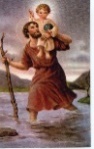 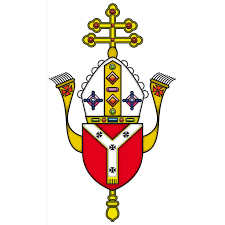            32 High Street, Cranford, TW5 9RG 		                                                       Telephone:  020 8759 9136             Email: cranford@rcdow.org.uk; Website: https://parish.rcdow.org.uk/cranford 26th Sunday in Ordinary Time – 30th September & 1st October 2023Readings: 26th Sunday in Ordinary Time (Year A) Page 134:  Ezekiel 18:25-28, RP: 24:4-9, Philippians 2:1-11, Matthew 21:28-3227th Sunday in Ordinary Time (Year A) Page 137:  Isaiah 5:1-7, RP: 79:9, 12-16, Philippians 4:6-9, Matthew 21:33-43HARVEST FAST DAY - Friday 6th October.  CAFOD Family Fast day collection Sunday 8th October.VOLUNTEERS RREQUIRED!  As Rob is away for the next month could someone please volunteer to go to the bank fortnightly with Max.  Please advise Fr John or email the office on cranford@rcdow.org.uk if are able to help.  Thank you.THE DIVINE MERCY APOSTOLATE, London is holding a Divine Mercy Retreat at St Anthonys RC Church, 5 Garrat Road, Edgware, London HA8 9AN on Saturday, 14 October 2023 from 1:30 pm to 4:30 pm . The Retreat will include teachings on the Message of Divine Mercy, Holy Mass, Hour of Mercy with Stations of the Cross, Adoration and Benediction and Veneration of the Image of Merciful Jesus. Please call Millie on 07957594646 for more information.THE GOOD COUNSEL BLACK TIE BALL will take place at 6pm Saturday 18th November 2023 in Kensington, London. Live Band. Silent Auction. London’s Catholic Pro-Life Ball raising money to help save lives and change lives. Tickets £125 each. For bookings and enquiries email GCNBall@gmail.com or telephone 07795205117.YORK PILGRIMAGE WEEKEND - During the weekend of the 21st-22nd October 2023, Young Catholic Adults and the Traditional English Association of Catholic History will be organising a pilgrimage to York and will visit the shrine of St. Margaret Clitherow, York Oratory, the Bar Convent and St. Mary’s Abbey.  This event is aimed at Young Catholic Adults and Catholics interested in history.  For details of how to book onto this free weekend and for more info see: https://bookwhen.com/youngcatholicadults-yorkpilgrimage2023VOLUNTEERS REQUIRED FOR READERS, EUCHARISTIC MINISTERS, SERVERS, COUNTERS AND CHOIR MEMBERS please advise Fr John if you would like to volunteer.  MASS OFFERINGS – We have some spare dates in October and are presently booking  through to the end of the year for weekday and weekend masses.  Please send your requests via email to Gillian at Cranford@rcdow.org.uk.  All payments to be made online through bank transfer into the parish account, quoting the reference “Mass Offering”.  Please refer to the bottom of this newsletter for bank details.  Due to unforeseen circumstances, we regret we may have to move your mass intention to another day, please see newsletter for rescheduled mass intention date.  PLEASE DO NOT USE Fr John’s personal number or email address for mass requests unless.MARRIAGE Couples seeking marriage must contact Fr John plus Fr Patrick, in the case of Goan Weddings, before making any wedding arrangements, whether the marriage be in the UK or abroad.  This ensures there is enough time for all the necessary administration work to be processed. This is a statutory requirement applicable across all parts of the UK and overseas.  If liaising with Goan priest in Goa regarding any marriage arrangements, please copy Fr John (cranford@rcdow.org.uk) and Fr Patrick (goanchaplaincy@rcdow.org.uk) into the email correspondence.BAPTISMS – For any baptism enquire please email cranford@rcdow.org.uk with details.MASS INTENTIONSTHANK YOU FOR YOUR GENEROSITYContactless total for 25th September:  £329.40.  The Contactless machine is available in the Church. If you wish to donate via online banking please see our details below, giving your name as a reference and indicate if it is for baptism, wedding, mass intention etc.  For those that do not have a bank account, charge cards are available. Gift Aid: If you are a UK taxpayer, the Diocese strongly recommends you Gift Aid your donation, as the government will top up your donation by 25 percent. The parish relies heavily on this extra support, which comes at no additional cost to you. This facility is also available on the contactless device. If you have any questions on Gift Aid, please contact the parish office. Thank you for your continued financial support for your parish church.  HSBC Bank:  Account name: WRCDT Cranford, Sort Code: 40-05-20 Account: 01308637  Parish TeamParish Priest:  Fr. John TaborEmail: johntabor@rcdow.org.ukAny required appointment will be at 11.00 am on Wednesdays, Thursdays & Fridays.Catechetical Co-ordinator: Bejoy IgnatiousWorking days:  Thursdays 9.00 am – 5.00 pm, Saturdays 11.00 am – 6.00 pm and on Sundays 9.00 am - 2.00 pm. Email: bejoyignatious@rcdow.org.uk Parish Secretary:  Gillian SatchellWorking days:  Wednesday & Friday morningsPlease e-mail parish office with requests and queriesIn-person enquires Wed & Fri between 10.30 – 11.30 am.  Email: cranford@rcdow.org.uk Parish Safeguarding Officers:Natalie Smith & Pelazia RodriguesEmail: cranfordsg@safeguardrcdow.org.ukEmail: cranfordsg2@safeguardrcdow.org.uk Mobile: 07851 390118 (Dedicated Parish Safeguarding Number)--------------------------------------------------------Protecting your Privacy:In compliance with the General Data Protection Regulation (GDPR), which became effective in May 2018, the Parish requires your permission to hold your data for Parish/Diocesan use.  You can read our full privacy policy on www.rcdow.org.uk/diocese/privacy-policy------------------------------------------------------------------------------------------------------------------MASS INTENTIONSIf you wish to offer a Mass intention, please email (Cranford@rcdow.org.uk) or visit the Parish Office on a Wed/Fri between 10.30 – 11.30 am.-------------------------------------------------------------------------------------------------------------------------------------------------------------------------------------------------ONLINE MASSESMass and other liturgies live streamed from Westminster Cathedral and other parishes are available at: www.churchservices.tv------------------------------------------------------------------------------------------------------------------------------------------------MASS TIMES Saturday: 5pm; Sunday Masses:  9.00 am and 11.00 am Weekday Mass Timings: Please see Mass intentions overleafConfession:  Saturday afternoons 4.15 – 4.45 pm Portuguese Mass: 12.30 pm on Sundays as advisedKonkani Mass:  4th Sunday of the month - 5.00 pmThis Parish is part of Westminster Roman Catholic Diocesan Trust (WRCDT) Registered Charity No: 233699Dear FriendsOctober – Mary’s MonthWe are now in the month of the Holy Rosary.  It is a good time to consider how we use this very important devotion in our prayer lives.  The rosary is a very good springboard for both prayer and meditation.  This is why the Church gives us the four sets of Mysteries – Joyful, Sorrowful, Glorious and – more recently – Luminous – so that we can meditate and think about the significant moments in Our Lord’s life and in Our Lady’s life as well.  We will be saying the Rosary publicly before Mass on each Friday in October, beginning at 9.45am.  Please do come and support this devotion, which I know so many of you find very significant in your own spiritual lives.First Holy Communion and Confirmation 2024 – Deadline for Applications. The deadline for these is this Sunday, 1st October at 5.00pm.  We will not accept applications after this time.  Please do not cause disappointment by trying to avoid this deadline.  I have been heartened by the timely way in which applications have been received so far, which has helped us greatly with the planning of the two programmes.Bejoy will be in touch with parents and candidates in the coming weeks with details of the course dates and outlines.  Have a good week and let us pray for each other.Father JohnSat     3005.00 pmJeronio Fernandes - Thanksgiving 50th BirthdaySun    0109.00 pm11.00 am Deceased Member of the Mannion & Kilmartin FamiliesAnunziata Corvna - Private IntentionMon  0210.00 amMiley Connors + the Protection of the Connor, Hanrahan, Gilheaney & O'Leary FamiliesWed  0410.00  amJesusa Fransicquhna Fernandes - BirthdayThu    0510.00 amSouls in Purgatory - RIPFri      0609.45 am 10.00 amRosaryVocationsSat     0705.00 pmBonnie & Vera De-Souza - RIPSun    0809.00 pm11.00 amAntonio & Joekina Fernandes - RIP & Sebastian Fernandes RIP (3rd Anniversary)Sarah Engson & Family - Thanksgiving